Line Item Upload TemplateThe following Excel template can be used to upload line items into the Surplus Property Request System.

Multiple spreadsheets can be uploaded to each request document.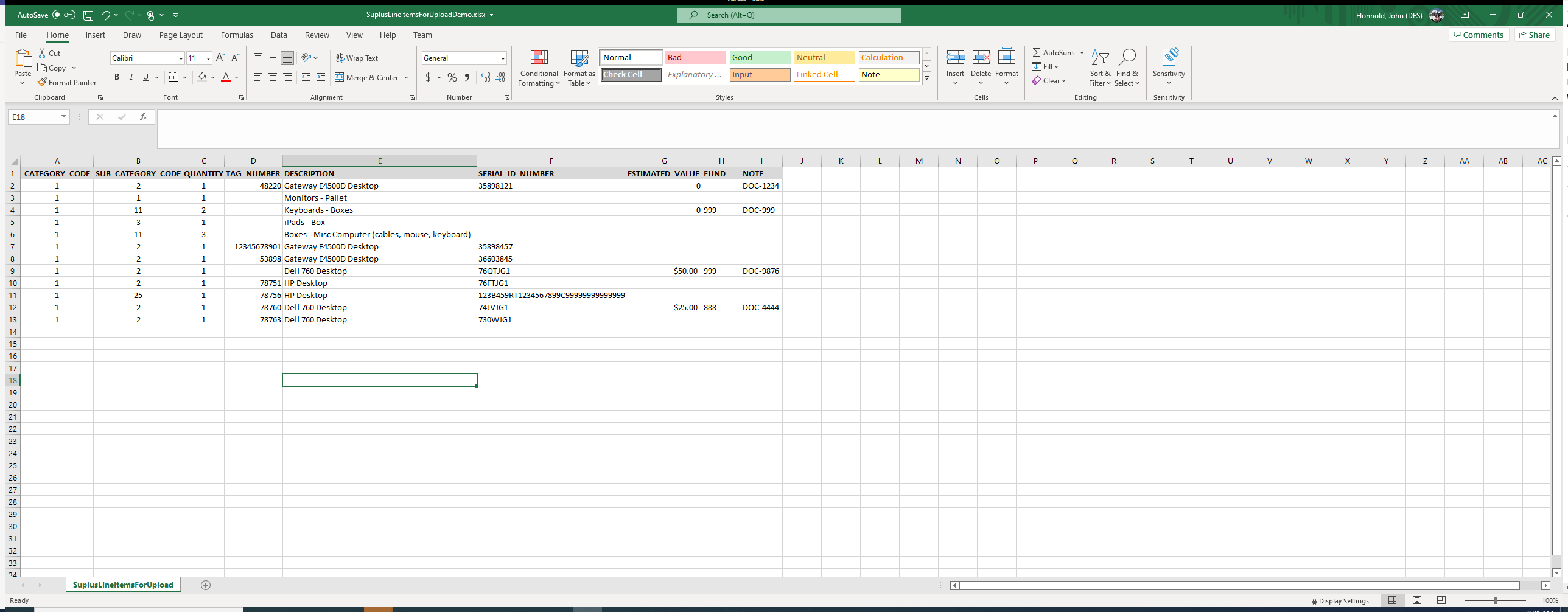 A copy of the template and a Category/Sub-Category Report is available on the Main menu. The report can be used to help determing the correct category codes.  The Category/Sub-Category Report can be exported to Excel to save for future reference.



Field Information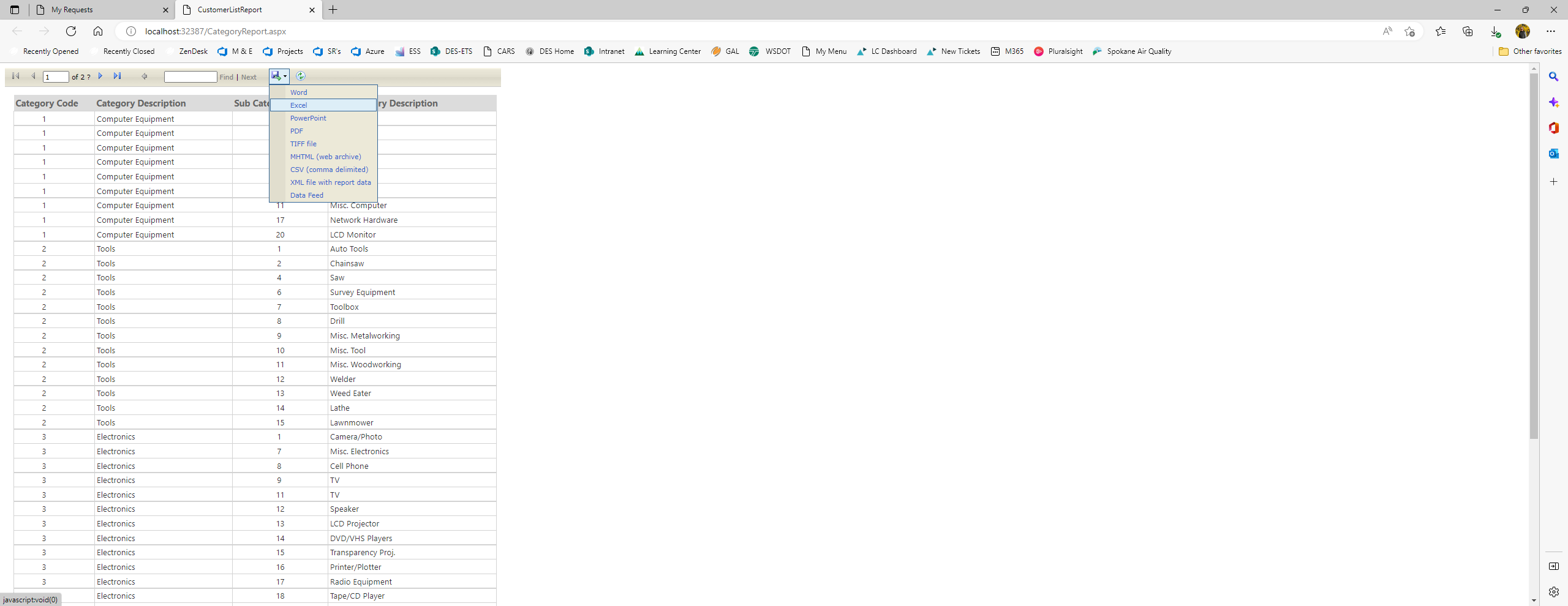 Not all fields are required for each line item. The following fields are recommended for each line item.Category CodeSub-Category CodeQuantityDescription
All other fields can be supplied as needed for your organization.Saving the template for uploadingAfter completing the template, the spreadsheet needs to be saved as a TAB Delimited file for uploading.
The TAB Delimited option is available when using the File Save As menu commands.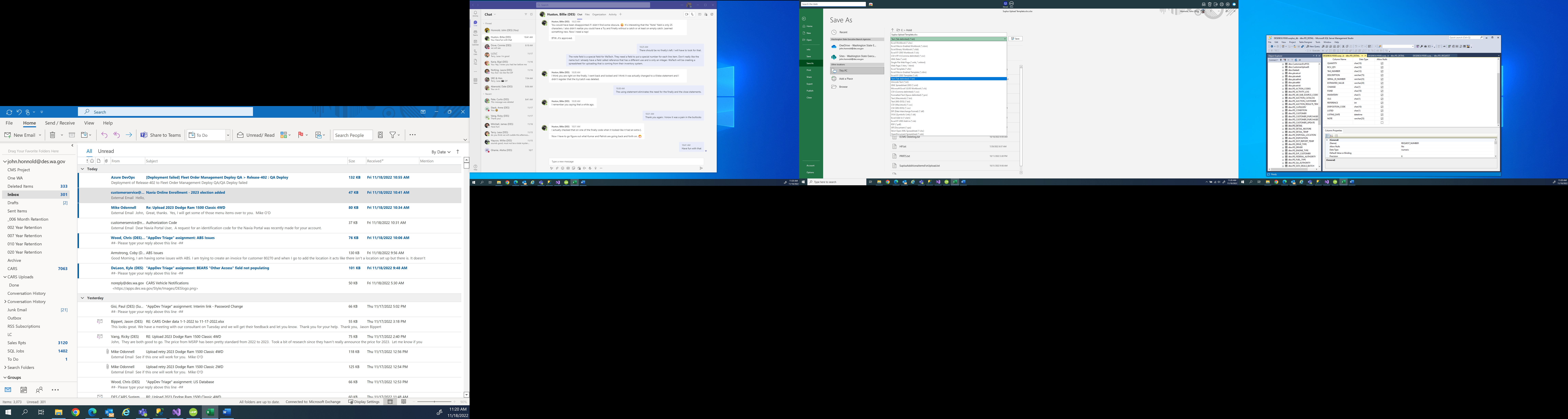 Uploading line items with tab-delimited file.

1. Create a standard request and complete the contact and address information.2. To upload line items, click the “Upload Items” button on the lower right of the screen.  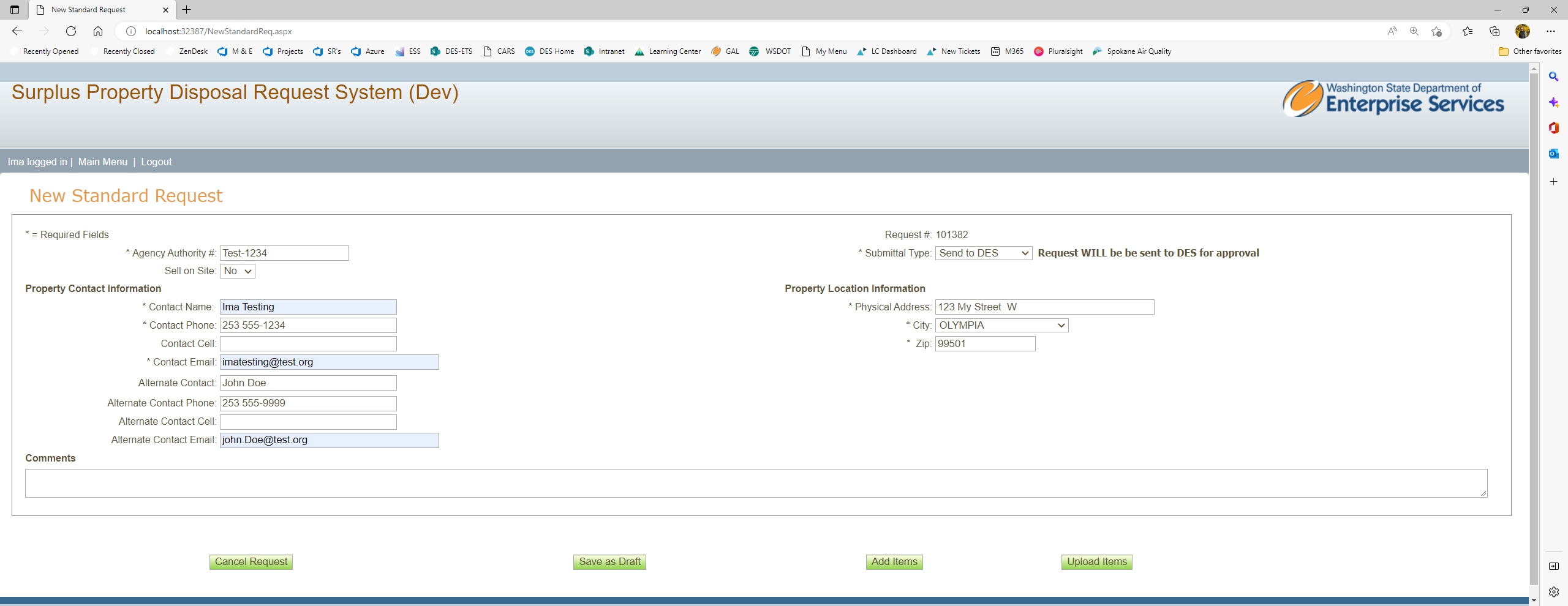 The button will open a shaded panel.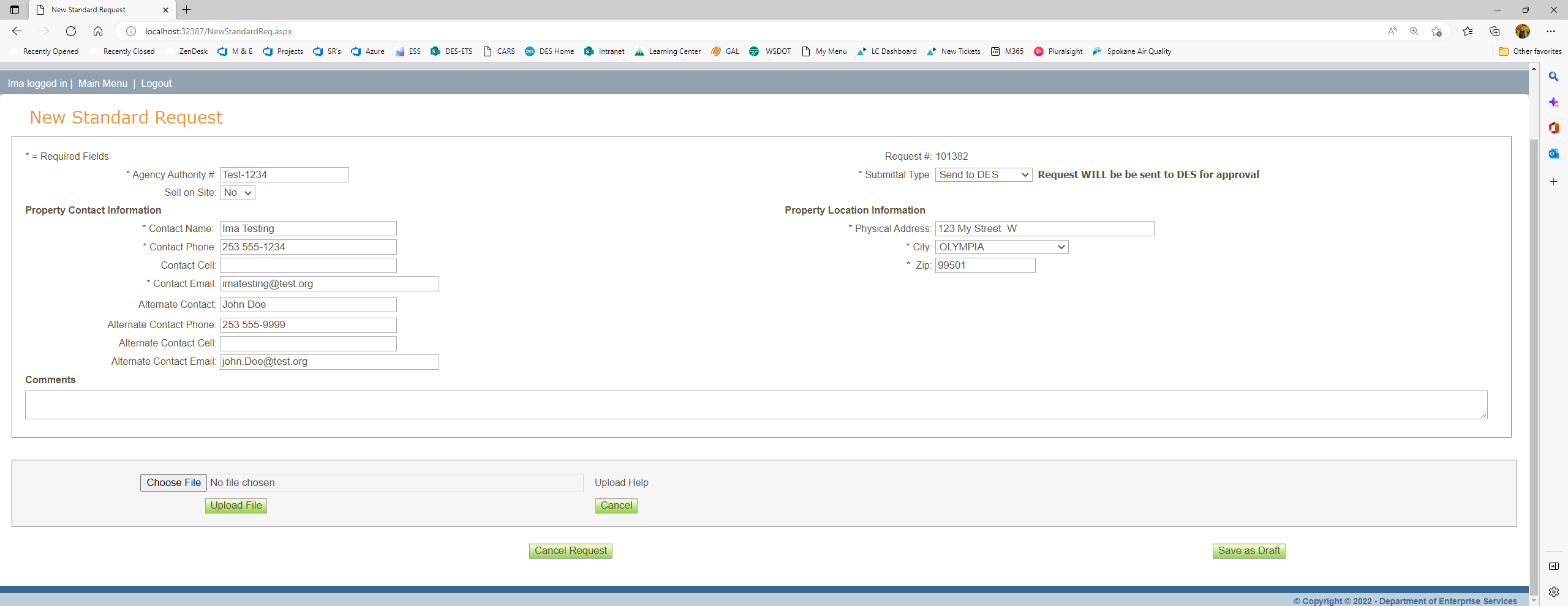 3. Click “Choose File” to select your tab-delimeted file.

File Explorer will open and allow you to select your upload file.
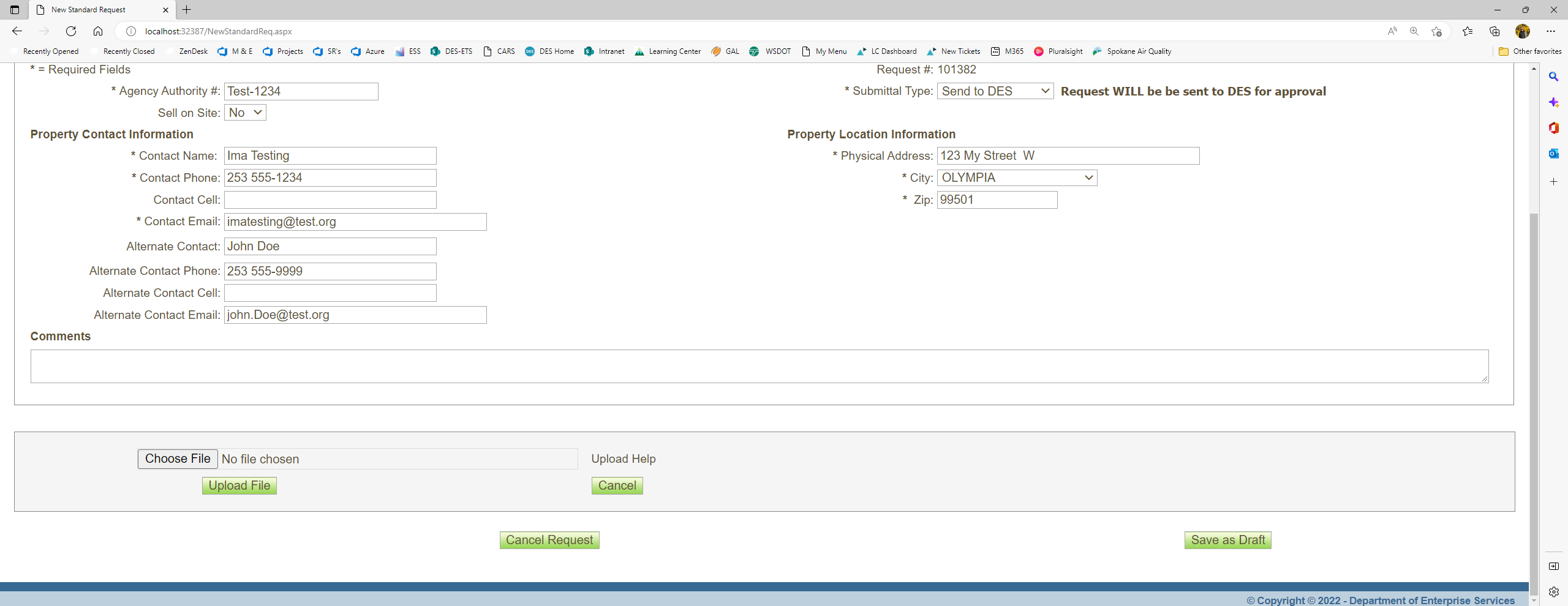 4. Click “Upload File” to upload your file.
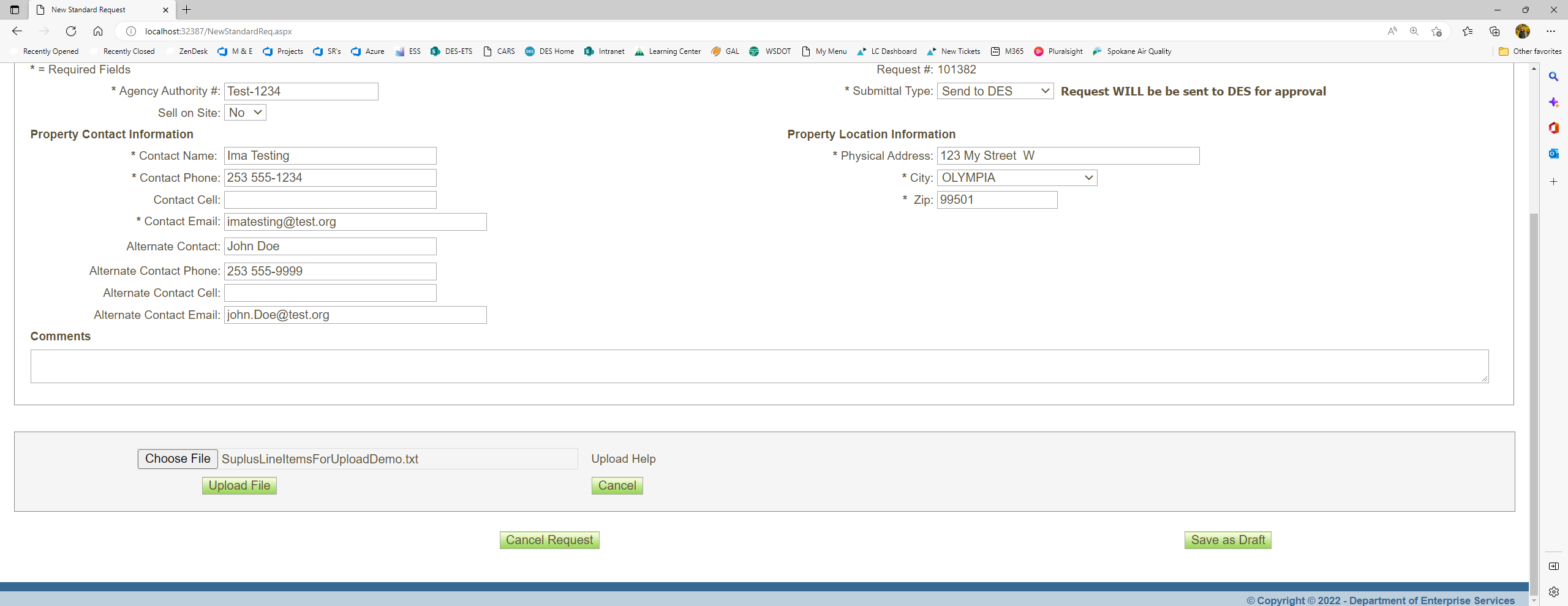 A message will confirm that your file has been uploaded and is ready to process.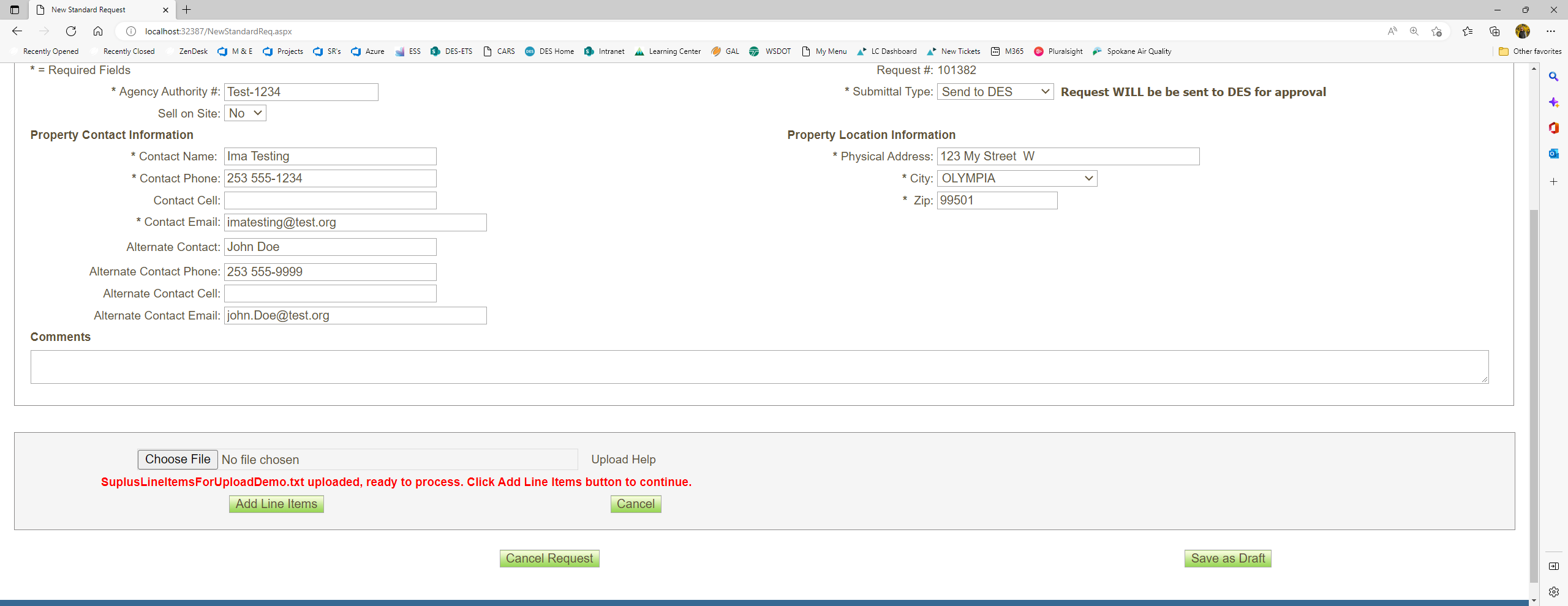 4. Click “Add Line Items” to process your file. Line items will appear above the upload panel after processes.  
A message will confirm the number of line items uploaded.
Please be patient for the file to complete processing.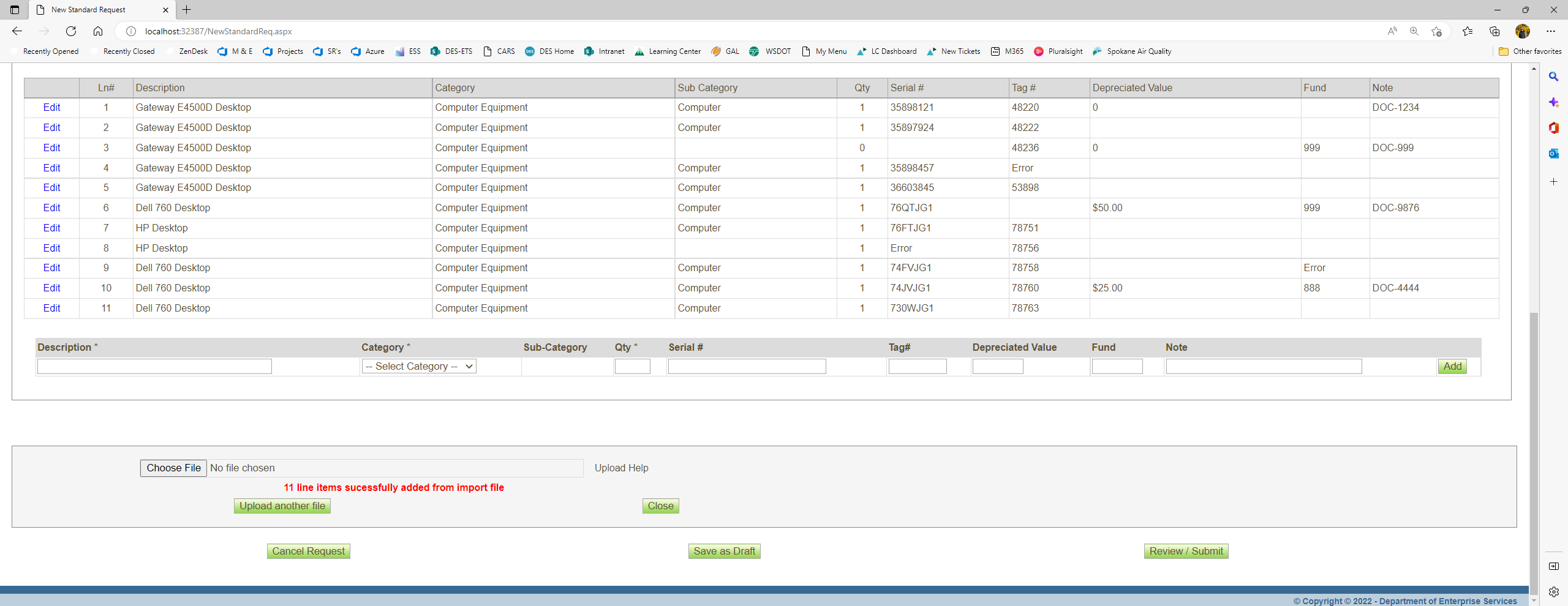 After successfully uploading line items, the items can be edited if needed.

Additional line items can be added manually, or another file can be uploaded. 

There is no limit to the number of files that can be upload.

After saving request as Draft, additional line items can be uploaded when returning to the request for review or editing.


Field NameData Type/LengthCommentsCATEGORY_CODENumericSee Category/Sub-Category ReportSUB_ CATEGORY_CODE NumericSee Category/Sub-Category ReportQUANTITYNumericTAG_NUMBERText 12 characters maximumDESCRIPTIONText 75 characters maximumSERIAL_ID_NUMBERText 25 characters maximumESTIMATED_VALUEText 20 characters maximumNumber or currency format recommendedFUNDText 10 characters maximumNOTEText 25 characters maximumCan be used as a reference field